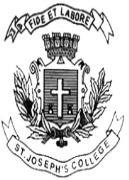  ST. JOSEPH’S COLLEGE (AUTONOMOUS), BENGALURU-27B.S.W - V SEMESTERSEMESTER EXAMINATION: OCTOBER 2022(Examination to be conducted in December 2022)SW 5318 – SOCIAL ACTIONTime- 2 ½ hrs								    Max Marks-70This question paper contains THREE printed page and THREE partsPART – A Answer any TEN questions						10 x 1 = 10	1. What was the main aim of Chipko Movement?a) Save Animal b) Save trees c) Save Water d) Save Children2. The term “Sarva Dharma Sambhav” was propounded bya) Mahatma Gandhi b) Jawahar Lal Nehru c) Vinoba Bhave d) Indira Gandhi3. --------------------rejects the idea that a small homogeneous group dominates Community Decision makinga) Social Action Model b) Locality development model c) Social model d) Pluralist model4.Paulo Freire Approach could be briefly stated asa) Organization of services of People b) Action-Reflection process with peoplec)Mobilization of Community leaders d) Identification of target systems for work5.According to ................... Theory, a Social Movement will be more likely to succeed in creating social change if it can raise funds, attract and organize members, and build effective alliance with other groups.a) Resource Mobilization b) Structural contrary c) Philanthropic d) Structural Adjustment.6. Who is considered as ‘Water Gandhi’ of India?a) Rajendra Singh b) Baaba Amte c) Sundarlal Bahuguna d) Anna Hazare7. Identify the correct sequence of the Social Movementa) Emerge, Coalesce, Bureaucratese, Success or Failure, Decline b) Emerge, Bureaucratese, Coalesce, Success or Failure, Decline c) Emerge, Coalesce, Success or Failure, Bureaucratese,Decline d) Emerge, Bureaucratese, Decline, Coalesce, Success or Failure.8. The 21st century Social Movements will become increasingly................as information and transportation techniques promote rapid community and cultural diffusion.a) Progress b) Corporatist c) Violent d) Global9. SOS Villages were started bya).C Phillipson b) K.D. Gangradec) R.N Butler d) Hermann Gmeiner10. The Civil Society Organization is calleda) First Sector b) Third Sector c) Second Sector d) Fourth Sector11. What is the meaning of Empathy?a) Showing Sympathy b) Entering into the feelings and experiences c) Patronizing d) Being critical of others12. Which is the most frequently used skill in Social Work?a) Needs Assessment b) The interview c) Goal setting d) The determination of eligibilityPART - BAnswer any FOUR of the following					4 X 5 = 2013. Explain Social Action in relation to the methods of Social Work citing examples.14. Briefly explain the Skills and Principles needed by the Social Workers to lead the Community to Social Action.15. Write in detail the main components of Paulo Freire approach to Social Action?16. Explain Dr.B.R Ambedkar and Mahatma Gandhi Approach to Social Action with examples.17. One of the objectives of social action is to provide solution to mass problems’- Discuss with suitable examples.PART - CAnswer any FOUR of the following					4 X 10 = 4018. Explain in detail any three Environmental Movements in our country and what did thesemovements achieve?19. Sexual Minorities are facing a lot of issues in our country today. Explain the issues andchallenges faced by them. How has the sexual minorities’ movement been successful inrestoring their dignity and rights?20. Explain in detail the Dalit and Caste Movements and their role in working towardsrestoring justice and dignity to the Dalits and restoring their respect.21. Social Action Movements represent the Conscience of the Contemporary Society. Comment.22. Explain various methods of Social Action Movements.